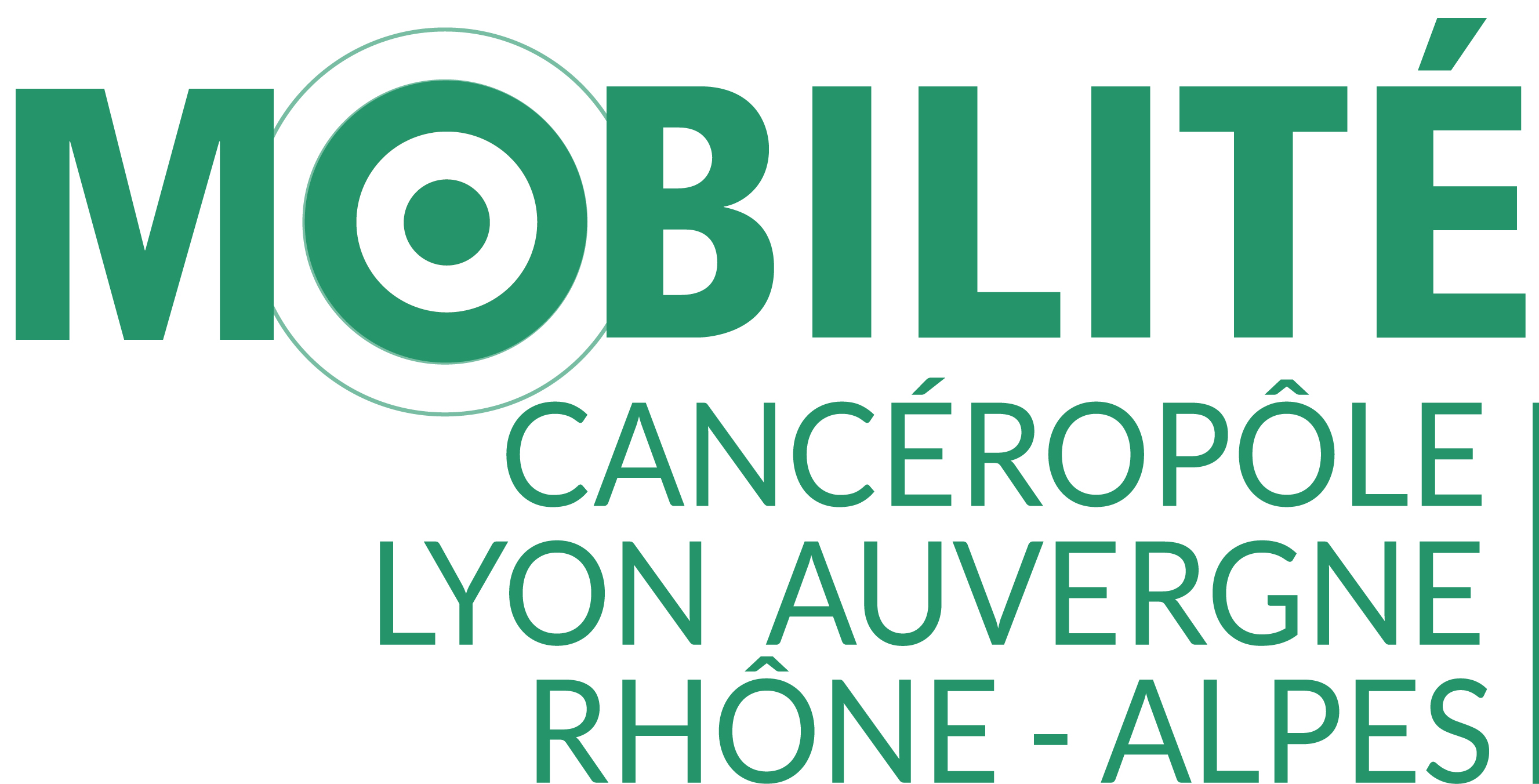 SOMMAIRE1.	Informations générales	21.1.	Acteurs	21.2.	Période de Mobilité	21.3.	Bilan financier	21.4.	Description du projet	22.	Bilan scientifique	32.1.	Objectif(s) de la Mobilité	32.2.	Travaux réalisés et Résultats	32.3.	Retombées	33.	Conclusion, Perspectives	3Informations généralesActeursPériode de MobilitéDate de départ : Date de retour : Bilan financierCompléter le tableau « justificatif des dépenses » et faire dûment certifier par le comptable public (à défaut de comptable public, par le représentant légal de l’établissement gestionnaire). Cf fichier Excel « rapport financier »Description du projetCe résumé « grand public » pourra être publié par le CLARA (maximum 15 lignes). Préciser des mots-clés. Possibilité d’inclure une image représentative du projet.Bilan scientifique2 pages maximumObjectif(s) de la MobilitéRappeler l’(es)’objectif(s) renseigné(s) lors de la demande de MobilitéTravaux réalisés et RésultatsDécrivez les travaux réalisés et les résultats obtenus :L’objectif principal a-t-il été atteint au vu des résultats obtenus ?... oui    nonDescription libre (maximum 5 lignes).RetombéesListe des publications, communications orales et posters en lien avec le projet.Conclusion, PerspectivesBénéfice du programme, suites envisagées, création de partenariat, support de l’équipe du CLARA, suggestion d’amélioration du dispositifRAPPORT de MOBILITÉRAPPORT de MOBILITÉDate de rédaction : dateREDACTEUR : Chercheur demandeurStatutchoisir parmi : Doctorant / Post-doctorant / Chercheur vacataire / Chercheur statutaire (titularisation < 5 ans)choisir parmi : Doctorant / Post-doctorant / Chercheur vacataire / Chercheur statutaire (titularisation < 5 ans)Date à considérer(date d’entrée ou de fin de doctorat, date de titularisation pour les statutaires)(date d’entrée ou de fin de doctorat, date de titularisation pour les statutaires)Responsable hiérarchiqueOrganisme de rattachement du demandeurAdresseCoordonnéesEmailTéléphoneOrganisme d’accueilAdresseResponsable de l’équipe d’accueilResponsable administratif et financier de l’organisme gestionnaireÉtablissementAdresseCoordonnéesEmailTéléphoneMontant total de l’aide allouée : 0 000 €Montant des dépenses engagées au terme de la mobilité :0 000 €